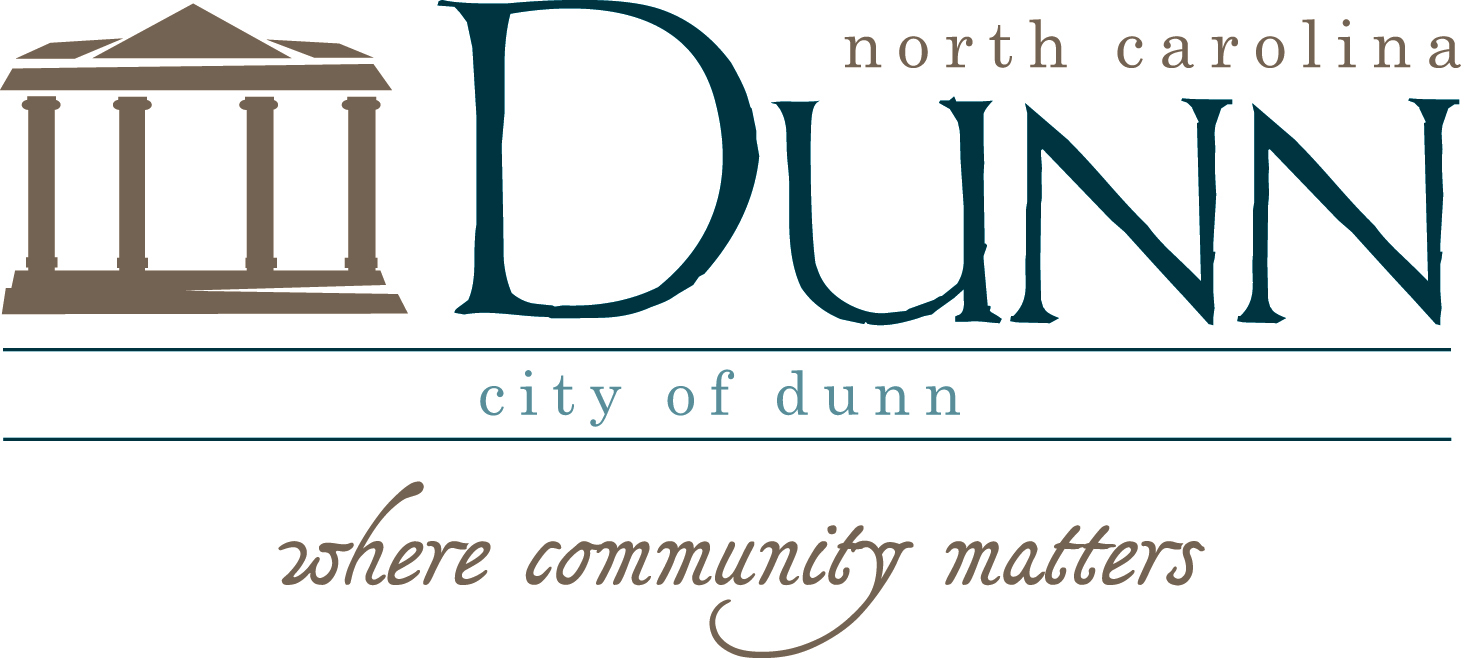 ADD/CHANGE/REMOVE CONTRACTOR FORMSite Address: ____________________________ Date: ________________Permit Number: _______________________________________________Contractor: ___________________________________________________License Number: ______________________ Trade: __________________Contractor’s Address: ___________________________________________Contractor’s Phone #: __________________________________________Contractor’s Signature: __________________________________________Please Check One:□ Add□ Change□ RemoveReason for Change: ___________________________________________________________________________________________________________________________________________________________________________________________________________________________________City of Dunn Planning & Inspections Department102 N. Powell Ave.  P.O. Box 1065Dunn, NC 28335Main: (910) 230-3505  Fax: (910) 230-9005